Муниципальное бюджетное образовательное учреждение«Средняя образовательная школа № 6»Творческий проект:Мои первые часы.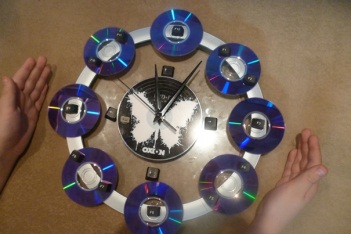 Объект проектирования: настенные часы.                             Выполнил: ученик 4а класса                                                   Томилов Анатолий                             Руководители: 	                                                   Фасхутдинова О.В.                                                    Томилова С.В.г. Нефтеюганск2013 годСодержаниеОбоснование выбора темы проекта........................3Цели, задачи и требования  по выполнению проекта.4Схема проекта часов.................................................5Перечень оборудования: инструменты ,материалы….6Историческая справка………………………………….7Технология изготовления проекта ……………...…8-10Экологическое  обоснование и экономическое обоснование....................................................................11Самооценка…………………………………………12Реклама..................................................................13Приложение...................................................14-15Обоснование выбора темы проектаВ этом году, как и в прошлом, в нашей школе проходил конкурс  поделок. Я долго думал, какую поделку сделать. Смотрел в интернете, размышлял на диване, а мама всё говорила, что время идет, а у меня ещё много дел и я опять ничего не успею. И тут ко мне пришла идея сделать часы. Моя бабушка недавно купила квартиру и если часы получатся красивые, их можно будет подарить ей на новоселье. Теперь надо было решить из чего делать, как делать и как это будет выглядеть. И тут мне на глаза попалась куча компьютерных дисков, которые постоянно лежат у меня на столе. А почему бы их не использовать для поделки? Разработка дизайна заняла много времени, идей было много и надо было выбрать наиболее удобный и практичный вариант, который я бы смог воплотить в жизнь. Встал вопрос: из чего сделать цифры на циферблате часов. И так как я очень много времени провожу за компьютером я и решил использовать его детали, а точнее кнопки клавиатуры - естественно старой. Теперь надо было продумать, чем всё это будет скрепляться. Мама предложила использовать её клеевой пистолет.ЦЕЛИ И ЗАДАЧИ ПРОЕКТА:Цель проекта: создать настенные часы из компьютерных дисковЗадачи:Изучить историю возникновения часовРазработать проект часов.Создать часы, соблюдая технику безопасности.Мои часы  должны удовлетворять следующим критериям:АккуратностьЭстетичностьНедорого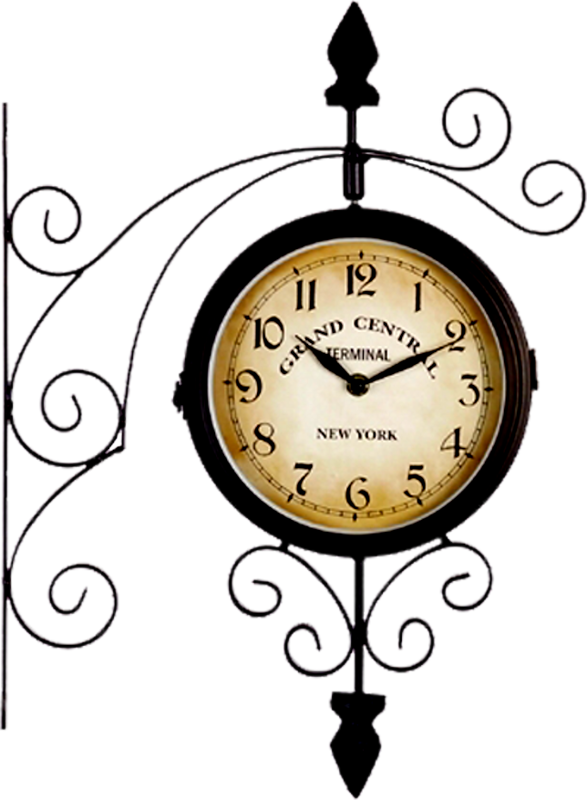 Схема проекта часов.Материалы:Диск CD 12 см-1 шт. 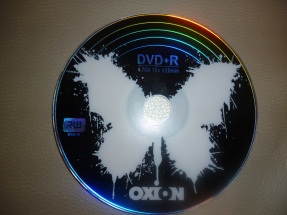 Диск CD 8 см – 8 шт. 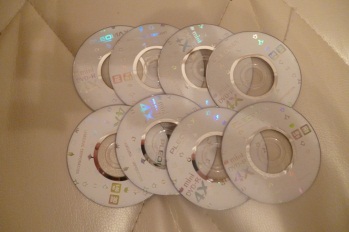 Часовой механизм без маятника и без мелодии -1 шт.  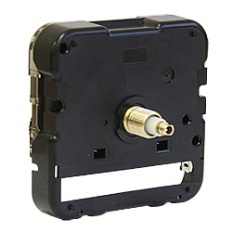 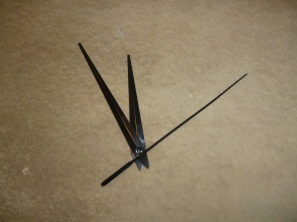 Кнопки от компьютерной клавиатуры – 16 шт. 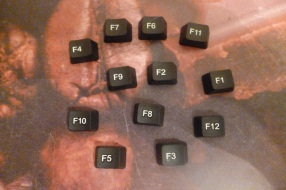 Стекло – 1 шт. 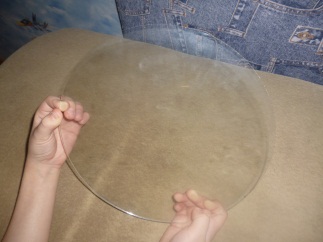 Рамка – 1 шт. 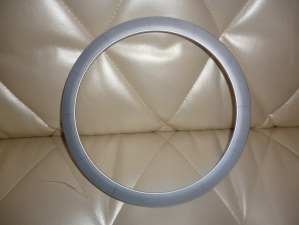                                 История часов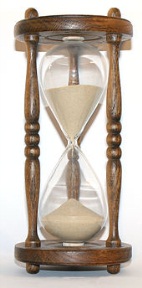 Песочные часы — один из старейших инструментов для измерения времениНа протяжении тысячелетий люди придумывали разные приспособления для измерения и слежения за временем. Использование шестидесятеричной системы счисления для измерения времени придумано в Шумере приблизительно 2000 до н. э. В Древнем Египте сутки делили на два 12-часовых периода, используя большие обелиски для слежения за Солнцем. Возможно впервые, там были придуманы водяные часы. Также для измерения времени использовались свечные часы; они были известны в Китае, Японии, Англии и Ираке. В Индии и Тибете широко использовалась разновидность солнечных часов в виде палки.Самые ранние часы напрямую зависели от солнечной тени, что делало их бесполезными в пасмурную погоду и ночью. Самое раннее упоминание часов с водяным спусковым механизмом, который преобразовывал вращательную энергию в прерывистое движение[1], датируется III веком до н. э. в Древней Греции. Позднее, в X веке, в Китае были изобретены часы с ртутным спусковым механизмом, а затем арабские инженеры улучшили водяные часы, впервые использовав механические передачи для преобразования крутящих моментов. Механические часы, применяющие штыревой спусковой механизм, были созданы в XIV веке и стали стандартным инструментом для измерения времени вплоть до появления пружинных часовых механизмов и карманных часов в XVI веке. Следом появились маятниковые часы и на протяжении трёх веков они были наиболее точным устройством измерения времени. В ХХ веке были созданы кварцевые часы и следом атомные.Технологическая карта.              Экологическое      и    экономическое обоснование.При изготовлении своих часов я использовал, стержень клеевой. При нагревании он выделяет в воздух пары, которые токсичны и вредны для организма человека. Поэтому при работе с ним необходимо соблюдать технику безопасности. Работать при открытой форточке и под присмотром родителей. Пластик конечно вреден. Ведь в природе он не разлагается.В ходе работы мной потрачено следующие денежные средства:стержень клеевой-20 руб., диск CD 12 см-20 руб., Всего потрачено: 40 рублей.Часы настенные в магазине стоят минимум от 300 руб.Значит, моя экономия составила: примерно 260 рублей Товарный знакРекламаЕсли вы цените своё время и хотите следить за ним, чтобы не опоздать на работу или в другое нужное для вас место, то вам необходимо приобрести предмет, который поможет вам это сделать. Наши часы сделаны по индивидуальному проекту, в единственном экземпляре. Они очень хорошо могут вписаться в любой интерьер квартиры или дома. Это также может быть и неплохим подарком для родных и друзей.Если вы приобретёте наши часы – это будет одним из правильных решений, сделанных вами в последнее время. Цена соответствует качеству товара.Обращаться по тел. 8(3463)272643СамооценкаХочется отметить, что выполняя данный проект, я научился изготавливать  часы своими руками, затратив при этом минимум денежных средств. При защите своего проекта в классе, он получил хорошую оценку. Дети задавали много вопросов и с увлечением расспрашивали у меня подробности. Думаю, что мои часы украсят интерьер современной комнаты.№ п/пЭтапы выполнения.Схема.Инструменты и материалы.Сборка часового механизма из готовых деталейСборка часового механизма из готовых деталейСборка часового механизма из готовых деталейСборка часового механизма из готовых деталейСклеивание часового механизма и большого DVD диска.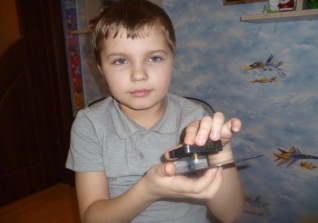 Клей, часовой механизм, DVD диск диаметром 12 см.Сборка часового механизма. Способ крепления механизма: центральная гайка.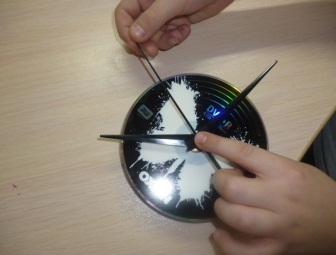 Часовой механизм, 3 стрелки.II. Изготовление корпуса часовII. Изготовление корпуса часовII. Изготовление корпуса часовII. Изготовление корпуса часовНаклеивание  кнопок клавиатуры на DVD диски.     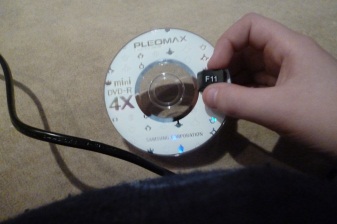 Клей, 8 DVD дисков диаметром 8 см,12 кнопок клавиатуры.Наклеивание кнопок клавиатуры с изображением стрелок на стекло.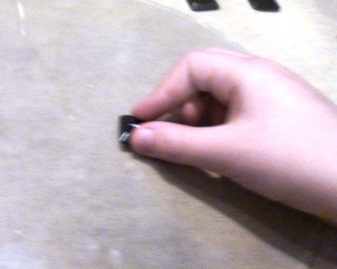 Клей, 4 кнопки клавиатуры, стекло.Наклеивание маленьких DVD дисков на рамку.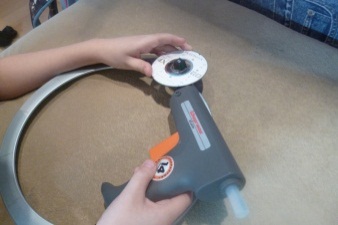 Клей, 8 DVD дисков диаметром 8 см, рамка.Наклеивание часового механизма с диском на стекло.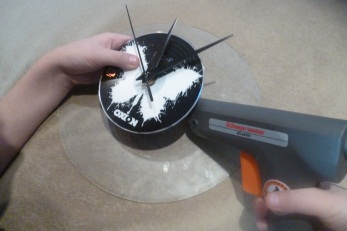 Клей, часовой механизм с диском, стекло.Соединение  всех приготовленных частей.Клей, подготовленные части.